Adikabi Sarala Das Chair of Odia Studies 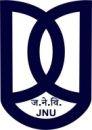 Centre of Indian Language (CIL), School of Language, Literature & Culture Studies (SLL&CS) Jawaharlal Nehru UniversityAPPLICATION FORMTHE CHAIR PROFESSOR
Adikabi Sarala Das Chair of Odia Studies
Centre of Indian Languages (CIL),
School of Language, Literature & Culture Studies (SLL&CS),
Jawaharlal Nehru University,
New Delhi 110 067Post Applied for 	:	_______________________________________________Full Name (in Capital Letters):	_______________________________________________Father’s Name	:	_______________________________________________Mother’s Name	:	_______________________________________________Date of Birth(DD-MM-YYYY)	:	_______________________________________________Gender 	:	_______________________________________________Category (Gen/SC/ST/OBC)	:	_______________________________________________Phone with std code/Mob. No.:	_______________________________________________Email ID	:	_______________________________________________Mailing Address	:	_______________________________________________		_______________________________________________Educational Qualification (attach extra sheet if needed)
Adikabi Sarala Das Chair of Odia Studies Centre of Indian Language (CIL), School of Language, Literature & Culture Studies (SLL&CS) Jawaharlal Nehru UniversityExperience if any (please mention any other information relevant to the post, and also attached allrelevant documents must be self-attested by the applicant).
_______________________________________________________________________
_______________________________________________________________________
_______________________________________________________________________
_______________________________________________________________________I hereby verify that all the details given by me in the application form are true and correct to the best of my knowledge.
(Signature)
Place : _ ____________
Date   : _____________Sl. #Examination(s)Name of the Board/UniversityPercentage of marksSubjectsYear of passing/Award